Curriculum Vitae
Daniel Vieira
(English-Portuguese Translator)Cabo Frio, RJ, March 8th, 2024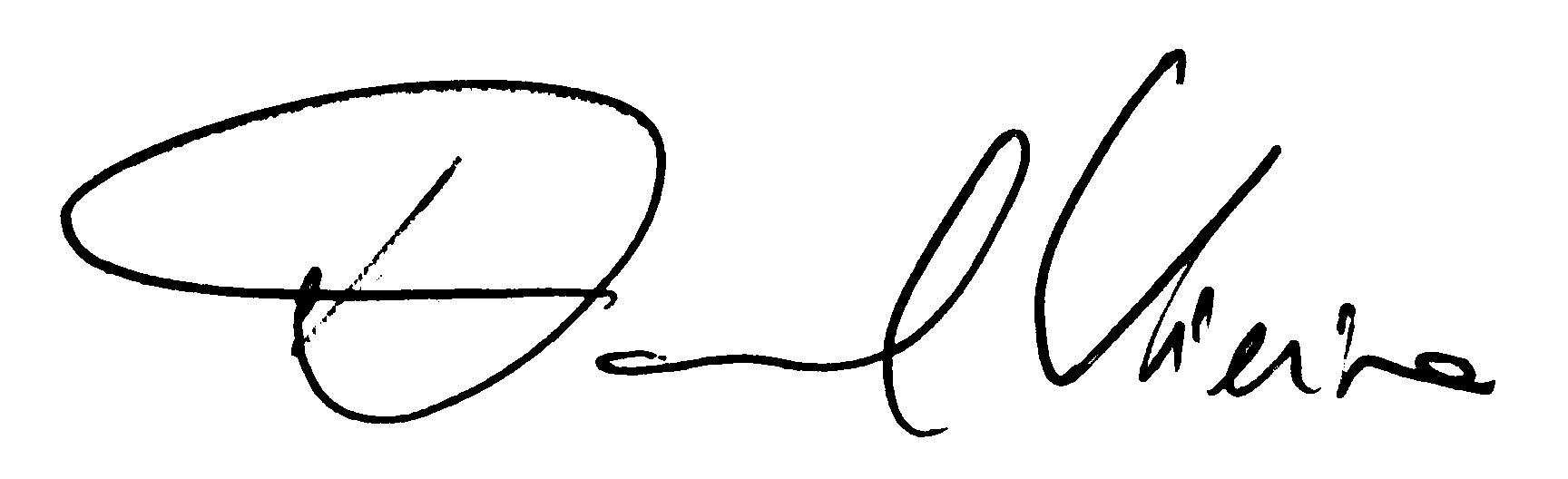 	Daniel VieiraPersonal InformationDate of Birth:05/23/1961Address:Rua Meros, 5
Unamar, Cabo Frio - RJ - Zip: 28928-546Phone numbers:+55 (22) 2645-8261 (home)+55 (22) 99203-1919 (mobile)Email: danielvieira444@yahoo.com.brTechnical EducationDigital Electronics (Brazilian Navy – Rio de Janeiro, RJ – 1980)Computer Programming – COBOL (CPI – Rio de Janeiro, RJ – 1981)Microprocessors (Rio de Janeiro, RJ – 1981)English (CCAA – Niterói, RJ – 1988)Developing MS.NET Applications for Window Visual Basic.NT (Brás & Figueiredo – São Paulo, SP — 2008)Java Programming (Petrobras – Macaé, RJ – 2009)Oracle and PL/SQL Programming (Petrobras – Macaé, RJ – 2010)Developing Web Applications by Using Microsoft Visual Studio 2008 (Brás & Figueiredo – São Paulo, SP – 2010)Programming with C# 3.5 (Brás & Figueiredo – São Paulo, SP – 2010)Developing Web Applications with Microsoft Visual Studio (Mindworks – Macaé, RJ – 2011)Introduction to Web Development with Microsoft Visual Studio (Brás & Figueiredo – São Paulo, SP – 2011)Current Jobs ReedsyJob: Freelance Linguist (English-Portuguese translator)Period: 2023-Experience in translating books for authors, from English to Portuguese, through the Reedsy platform. To date, one book in the area of religion has been translated, in addition to another 321 books translated directly for Brazilian publishers (see attached CV). The services include:Reviewing of English text, with suggestions for improvementsTranslation into PortugueseProofreading with a qualified and experienced professionalLanguage pair: English ↔ Portuguese Rapid TranslateJob: Freelance Linguist (English-Brazilian Portuguese translator)Period: 2023-Experience in translating official documents especially from Portuguese to English. My main job is the translation of official documents from Brazil and abroad. Documents include birth certificates, marriage certificates, bank statements, utility bills, various diplomas and certificates, and many others.Language pair: English ↔ Portuguese


 Link Translation / Eurabic TranslationsJob: Freelance Linguist (English-Brazilian Portuguese translator)Period: 2020-Experience in translation, reviewing, terminology management, Quality Assurance (QA), Human Translation (HT), Machine Translation Post-Editing (MTPE), Translation Post-Editing (TPE) using OneForma, TransPerfect, memoq and atms platforms.Understanding of localization best practicesExcellent problem-solving skillsExcellent time management and organization skillsLanguage pair: English ↔ Portuguese Go Global ConsultingJob: Freelance Linguist (English-Brazilian Portuguese translator)Period: 2020-Experience in translation, reviewing, terminology management, Quality Assurance (QA), Machine Translation Post-Editing (MTPE), Translation Post-Editing (TPE) using Memsource, memoq, atms and Xbench platforms.Using bilingual tables and Xbench reports (QA)Translation and post-editing using atms platform for Amazon Web Services (AWS)Language pair: English ↔ Portuguese Multinet Products and Services – Rio das Ostras – RJJob: Owner/English-Portuguese TranslatorPeriod: 1986-Main responsibilities:	High-quality and accurate English-Portuguese translations	Translation reviewing (editing and proofing)	Video subtitling	Experience working with leading translation agencies	Translation tools:SDL Trados 2022, OneForma Platform, ATMS Platform, memoQ translation management system, TransPerfect, MS Office PackagePersonal SkillsAbility to quickly adapt to workflow/process changes and updatesGreat attention to detail, organization, problem-solving, analytical and multitasking skillsNative language fluency of the target languageExtensive knowledge of the source languageTranslated Publications325 books (180,000+ pages) translated, reviewed, and published by renowned Publishers, such as Elsevier, Berkeley, Makron Books, LTC, Pearson, McGraw Hill, Brasport, etc.Areas of Specialization: Technology, IT, Computer Hardware/Software, Operating Systems, Internet, Programming, Computer Networks, Electronics, Electricity, Physics, Chemistry, Economics, Engineering, Business, Religion, Biographies, etc.Employment HistoryPETROBRAS - Petróleo Brasileiro S/A - Macaé - RJ
Job: Computer Programmer Sr.
Period: 2004-2016Main responsibilities:	Software development and maintenance
	Working on SCRUM teams (agile methodology)
	Acting with Project Managers, Scrum Masters, and Product Owners
	Monitoring of client satisfaction levels and SLAs
	Software projects management and monitoring
	Performance indicators reporting to managers
	Weekly and monthly meetings for SLA analysis
	Customer service desk monitoring and ticket delegationNUCLEN - Nuclebras Engenharia S/A - Rio de Janeiro - RJ
Job: Computer Programmer II
Period: 1984-1987

CNEN - Comissão Nacional de Energia Nuclear - Rio de Janeiro - RJ
Job: Computer Programmer (COBOL)
Period: 1984

Montreal Engenharia - Rio de Janeiro - RJ
Job: Administrative Assistant
Period: 1981-1983